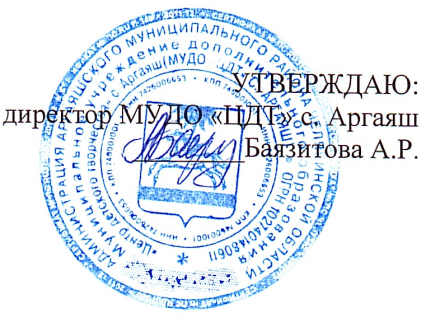 План внедренияКонцепции организационно-педагогического сопровождения профессионального самоопределения обучающихсяв МУДО «ЦДТ» с. Аргаяш.Исполнитель:  Лукманова Э.С.№п/п МероприятияСроки исполненияИсполнитель/соисполнитель1Нормативное обеспечение1.1Разработка локальных документов, регламентирующих процессы организационно-педагогического сопровожденияФевраль 2022Лукманова Э.С.1.2Разработка планов реализации Концепции на основе Комплексного планаФевраль 2022Лукманова Э.С.2Организационно-методическое обеспечение2.1Разработка и утверждение положений о мероприятиях по профессиональной ориентации  среди обучающихся образовательных организаций.В течение годаЛукманова Э.С.2.2Организация участия обучающихся в мероприятиях, направленных на профессиональное самоопределение.Лукманова Э.С./ педагоги ДО2.2- Участие в акции в сети Интернет «Поздравь свою учительницу»;Октябрь 2022Лукманова Э.С./ педагоги ДО2.2-Участие в районном  конкурсе агитбригад для детей старшего дошкольного возраста «Эстафета рабочих профессий»;Ноябрь 2022Лукманова Э.С./ педагоги ДО2.2- Участие в конкурсе презентаций и видеороликов для учащихся 8-11 классов «Профессия моей мечты»Декабрь 2022Лукманова Э.С./ педагоги ДО2.2- Участие в районном этапе областного конкурса «Стратегия выбора»Февраль-март 2022Лукманова Э.С./ педагоги ДО2.3Организация и проведение мониторинга эффективности организационно-педагогического сопровождения профессионального самоопределения за 2021-2022 учебный год.Июнь 2022Лукманова Э.С.2.4Разработка программ дополнительного образования, направленных на профессиональное самоопределение обучающихся.Август 2022Педагоги ДО3Информационное обеспечение3.1Размещение на официальном сайте материала по сопровождению профессионального самоопределения обучающихся.В течение годаСадыкова Ю.Б.3.2Информационное сопровождение мероприятий, проводимых в рамках реализации Концепции в СМИ, социальных сетях, на сайте образовательной организации.В течение годаЛукманова Э.С.